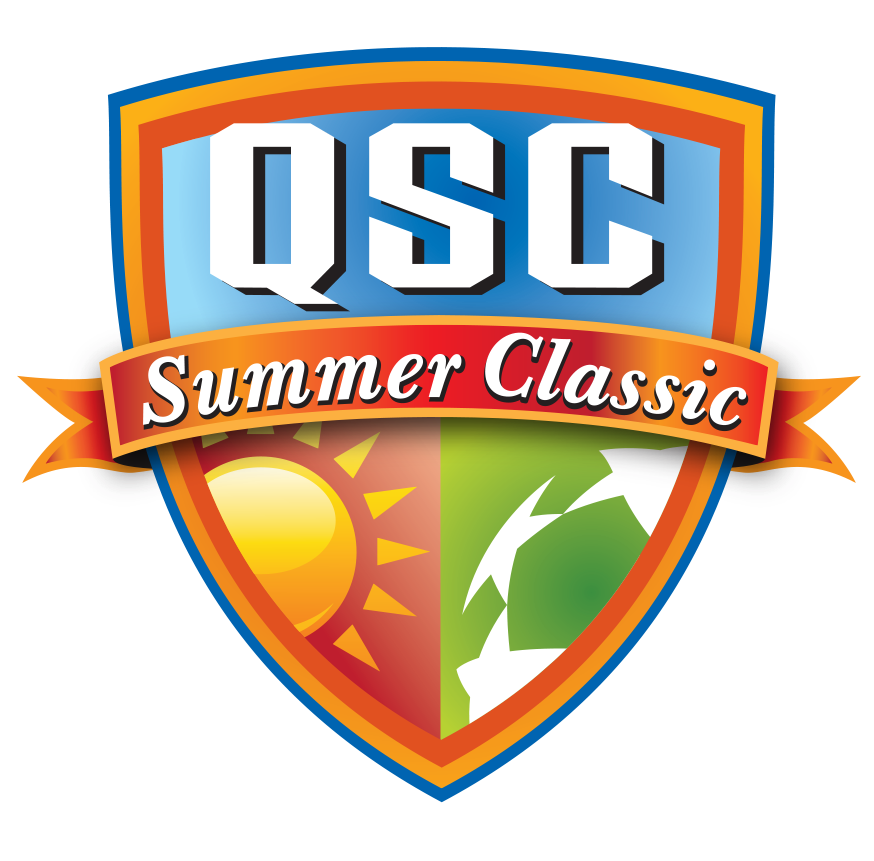 Quakertown Soccer Club Summer Classic Outdoor 3v3 Team RosterTeam Name:______________________Shirt Color:______________________Coaches Name:______________________Age Group/Gender:_______________________Alt. Shirt Color:_______________________Coaches Phone#:_______________________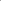 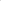 Player Name Date of Birth Jersey # 